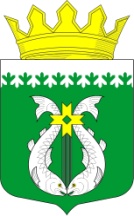 РЕСПУБЛИКА КАРЕЛИЯKARJALAN TAZAVALDUАДМИНИСТРАЦИЯСУОЯРВСКОГО МУНИЦИПАЛЬНОГО ОКРУГАSUOJÄRVEN PIIRIKUNNAN HALLINDOПОСТАНОВЛЕНИЕ00.00.0000                                                                                                    № 00Об утверждении порядка осуществления бюджетных полномочий главнымадминистратором (администраторами)  доходов бюджета Суоярвского муниципального округа, являющихся органами местного самоуправления и (или) находящимися в их ведении казенными учреждениями В соответствии с пунктом 4 статьи 160.1 Бюджетного кодекса РоссийскойФедерации и в целях исполнения бюджета Суоярвского муниципального округа:Утвердить   Порядок   осуществления   бюджетных   полномочий главныхадминистраторов доходов бюджета Суоярвского муниципального округа, являющихся органами местного самоуправления и (или) находящимися в их ведении казенными учреждениями согласно приложению к настоящему постановлению.Разместить настоящее постановление на официальном сайте администрации Суоярвского муниципального округа в информационно-телекоммуникационной сети «Интернет».Контроль за исполнением настоящего постановления возложить назаместителя главы Л.А. Окрукову.Глава Суоярвского муниципального округа                                                                          Р.В. ПетровРазослать: Дело,  финансовое управление, Л.А.ОкруковаПРИЛОЖЕНИЕк постановлению администрацииСуоярвского муниципального округаот 00.00.2023 г. № ПОРЯДОК
осуществления бюджетных полномочий главными администраторами (администраторами) доходов бюджета Суоярвского муниципального округа1.Общие положения.1.1. Настоящий Порядок осуществления бюджетных полномочий главными администраторами, администраторами доходов бюджета Суоярвского муниципального округа (далее – Порядок) разработан в соответствии с Бюджетным кодексом Российской Федерации в целях повышения качества и эффективности формирования и исполнения бюджета Суоярвского муниципального округа (далее – Бюджет), регламентации деятельности главных администраторов доходов бюджета Суоярвского муниципального округа (далее - главные администраторы), администраторов доходов бюджета (далее - администраторы), по осуществлению ими полномочий, установленных Бюджетным кодексом Российской Федерации, с учетом особенностей, установленных настоящим Порядком.1.2. Перечень и коды главных администраторов доходов местного бюджета утверждается постановлением Суоярвского муниципального округа «Об утверждении перечня главных администраторов доходов и источников финансирования дефицита бюджета Суоярвского муниципального округа». Перечень главных администраторов доходов бюджета должен содержать наименования органов (организаций), осуществляющих бюджетные полномочия главных администраторов доходов бюджета, и закрепляемые за ними виды (подвиды) доходов бюджета.1.3. Бюджетные полномочия, установленные Бюджетным кодексом Российской Федерации, главные администраторы, администраторы доходов осуществляют в соответствии с настоящим Порядком. В целях настоящего Порядка функции и полномочия главного администратора (администратора) доходов осуществляют Администрация Суоярвского муниципального округа  и подведомственные учреждения, установленные приложением к настоящему Порядку.1.4. Порядок регулирует также вопросы взаимодействия финансового управления администрации Суоярвского муниципального округа как органа, организующего формирование и исполнение бюджета, с главными администраторами, администраторами доходов, определяет механизм предоставления отчетных данных, а также порядок администрирования неналоговых доходов и иных платежей, подлежащих зачислению в бюджет.2. Бюджетные полномочия главного администратора (администратора) доходов бюджета Суоярвского муниципального округа и порядок их осуществления.2.1. Главные администраторы доходов бюджета, имеющие в своем ведении администраторов доходов бюджета:1) формируют и утверждают перечень подведомственных им администраторов доходов бюджета путем принятия правового акта, закрепляющего за ними доходные источники;2) принимают правовые акты о наделении казенных учреждений, находящихся в их ведении, полномочиями администраторов доходов бюджета Суоярвского муниципального округа и доводят их до соответствующих администраторов доходов бюджета Суоярвского муниципального округа;3) вносят соответствующие изменения в правовые акты, указанные в подпункте 2 пункта 2.1 настоящего Порядка, в двухмесячный срок после вступления в силу изменений в бюджетное законодательство Российской Федерации и иные нормативные правовые акты, регулирующие бюджетные правоотношения;2) формируют и представляют сведения в финансовое управление администрации Суоярвского муниципального округа, необходимые для составления среднесрочного финансового плана и (или) проекта бюджета на очередной финансовый год и плановый период, и обеспечивают соответствие показателей среднесрочного финансового плана и основных показателей проекта бюджета;
3) представляют в финансовое управление администрации Суоярвского муниципального округа сведения о планируемых поступлениях по администрируемым платежам на очередной финансовый год с помесячной разбивкой для составления и ведения кассового плана;4) формируют и представляют в финансовое управление администрации Суоярвского муниципального округа бюджетную отчетность главного администратора по формам, установленным законодательством Российской Федерации, и в установленные сроки;5) представляют в финансовое управление администрации Суоярвского муниципального округа сведения о закрепленных за ними источниках доходов для включения в перечень источников доходов Российской Федерации и реестр источников доходов бюджета;6) утверждают методику прогнозирования поступлений доходов в бюджет в соответствии с общими требованиями к такой методике, установленными Правительством Российской Федерации;7) осуществляют иные бюджетные полномочия, установленные Бюджетным кодексом Российской Федерации и принимаемым в соответствии с ним нормативными правовыми актами, регулирующими бюджетные правоотношения.
2.2. Администратор доходов бюджета осуществляет следующие полномочия по администрированию доходов местного бюджета:- начисление, учет и контроль за правильностью исчисления, полнотой и своевременностью осуществления платежей в бюджет, пеней и штрафов по ним;
- взыскание задолженности по платежам в бюджет, пеней и штрафов;
- принятие решений о возврате излишне уплаченных (взысканных) платежей в бюджет, пеней и штрафов, а также процентов за несвоевременное осуществление такого возврата и процентов, начисленных на излишне взысканные суммы, и представление поручения в орган Федерального казначейства для осуществления возврата в порядке, установленном Министерством финансов Российской Федерации;
- принятие решения о зачете (уточнении) платежей в бюджет и представление соответствующего уведомления в Управление Федерального казначейства по Республики Карелия;- формирование и представление главному администратору доходов бюджета сведений и бюджетной отчетности, необходимых для осуществления полномочий соответствующего главного администратора доходов бюджета;
- начисление платежей, необходимых для уплаты денежных средств физическими и юридическими лицами за государственные и муниципальные услуги, а также иных платежей, являющихся источниками формирования доходов бюджетов бюджетной системы Российской Федерации, в Государственную информационную систему о государственных и муниципальных платежах в соответствии с порядком, установленным Федеральном законом от 27 июля 2010 года N 210-ФЗ "Об организации предоставления государственных и муниципальных услуг", (направление в ГИС ГМП извещения о начислении платежей с последующим квитированием);- принятие решений о признании безнадежной к взысканию задолженности по платежам в бюджет по администрируемым доходам бюджета;- предоставление плательщику реквизитов, необходимых для заполнения платежного документа при перечислении денежных средств в доход бюджета;
- определение порядка действий администраторов при уточнении невыясненных поступлений;
- определение порядка действий администраторов при принудительном взыскании с плательщика платежей в бюджет, пеней и штрафов по ним через судебные органы или через службу судебных приставов в случаях, предусмотренных законодательством Российской Федерации (в том числе определение перечня необходимой для заполнения платежного документа информации, которую необходимо довести до суда и (или) судебного пристава-исполнителя) в рамках реализации бюджетных полномочий, установленных абзацами вторым и третьим пункта 4 статьи 160.1 Бюджетного кодекса;- установление Регламента реализации полномочий администратора доходов бюджета по взысканию дебиторской задолженности по платежам в бюджет, пеням и штрафам по ним;- осуществление иных бюджетных полномочий, установленных Бюджетным кодексом Российской Федерации и нормативными правовыми актами, регулирующими бюджетные отношения.3. Финансовое управление администрации Суоярвского муниципального округа начала финансового года представляют в Управление Федерального казначейства по Республике Карелия утвержденный Перечень главных администраторов доходов бюджета Суоярвского муниципального округа.Приложение
к Порядку осуществления бюджетных полномочий
главными администраторами (администраторами) доходов
бюджета Суоярвского муниципального округа,
утвержденному постановлением администрации
Суоярвского муниципального округа
от 00.00.2023 №   
ПЕРЕЧЕНЬ
отделов администрации Суоярвского муниципального округа и подведомственных учреждений, осуществляющих функции и полномочия главного администратора (администратора) доходов бюджета Суоярвского муниципального округаКод дохода бюджетаНаименование кода дохода бюджетаАдминистраторы, закрепленные за поступлением доходов в бюджет Суоярвского муниципального округаАдминистраторы, закрепленные за поступлением доходов в бюджет Суоярвского муниципального округаГлавный администратор доходов бюджета Суоярвского муниципального округа -  Администрация Суоярвского муниципального округа (код 020)Главный администратор доходов бюджета Суоярвского муниципального округа -  Администрация Суоярвского муниципального округа (код 020)Главный администратор доходов бюджета Суоярвского муниципального округа -  Администрация Суоярвского муниципального округа (код 020)Главный администратор доходов бюджета Суоярвского муниципального округа -  Администрация Суоярвского муниципального округа (код 020)020 1 11 05012 14 0000 120Доходы, получаемые в виде арендной платы за земельные участки, государственная собственность на которые не разграничена и которые расположены в границах муниципальных округов, а также средства от продажи права на заключение договоров аренды указанных земельных участковДоходы, получаемые в виде арендной платы за земельные участки, государственная собственность на которые не разграничена и которые расположены в границах муниципальных округов, а также средства от продажи права на заключение договоров аренды указанных земельных участковМКУ «Центр по управлению муниципальным имуществом и земельными ресурсами Суоярвского района»020 1 11 05024 14 0000 120Доходы, получаемые в виде арендной платы, а также средства от продажи права на заключение договоров аренды за земли, находящиеся в собственности муниципальных округов (за исключением земельных участков муниципальных бюджетных и автономных учреждений)Доходы, получаемые в виде арендной платы, а также средства от продажи права на заключение договоров аренды за земли, находящиеся в собственности муниципальных округов (за исключением земельных участков муниципальных бюджетных и автономных учреждений)МКУ «Центр по управлению муниципальным имуществом и земельными ресурсами Суоярвского района»020 1 11 05034 14 0000 120Доходы от сдачи в аренду имущества, находящегося в оперативном управлении органов управления муниципальных округов и созданных ими учреждений (за исключением имущества муниципальных бюджетных и автономных учреждений)Доходы от сдачи в аренду имущества, находящегося в оперативном управлении органов управления муниципальных округов и созданных ими учреждений (за исключением имущества муниципальных бюджетных и автономных учреждений)МКУ «Центр по управлению муниципальным имуществом и земельными ресурсами Суоярвского района»МОУ «Лахколампинская средняя общеобразовательная школа»020 1 11 05074 14 0000 120Доходы от сдачи в аренду имущества, составляющего казну муниципальных округов (за исключением земельных участков)Доходы от сдачи в аренду имущества, составляющего казну муниципальных округов (за исключением земельных участков)МКУ «Центр по управлению муниципальным имуществом и земельными ресурсами Суоярвского района»020 1 11 09044 14 0000 120Прочие поступления от использования имущества, находящегося в собственности муниципальных округов (за исключением имущества муниципальных бюджетных и автономных учреждений, а также имущества муниципальных унитарных предприятий, в том числе казенных)Прочие поступления от использования имущества, находящегося в собственности муниципальных округов (за исключением имущества муниципальных бюджетных и автономных учреждений, а также имущества муниципальных унитарных предприятий, в том числе казенных)МКУ «Центр по управлению муниципальным имуществом и земельными ресурсами Суоярвского района»020 1 11 09080 14 0000 120Плата, поступившая в рамках договора за предоставление права на размещение и эксплуатацию нестационарного торгового объекта, установку и эксплуатацию рекламных конструкций на землях или земельных участках, находящихся в собственности муниципальных округов, и на землях или земельных участках, государственная собственность на которые не разграниченаПлата, поступившая в рамках договора за предоставление права на размещение и эксплуатацию нестационарного торгового объекта, установку и эксплуатацию рекламных конструкций на землях или земельных участках, находящихся в собственности муниципальных округов, и на землях или земельных участках, государственная собственность на которые не разграниченаМКУ «Центр по управлению муниципальным имуществом и земельными ресурсами Суоярвского района»Отдел по развитию предпринимательства и инвестиционной политики020 1 13 01994 14 0000 130Прочие доходы от оказания платных услуг (работ) получателями средств бюджетов муниципальных округов Прочие доходы от оказания платных услуг (работ) получателями средств бюджетов муниципальных округов - МКУ «Центр по управлению муниципальным имуществом и земельными ресурсами Суоярвского района»- МКУ «Центр информационно-хозяйственного обеспечения»Суоярвского муниципального округа- МКУ «Специализированная служба по вопросам похоронного дела в Суоярвском районе»-МОУ «Вешкельская средняя общеобразовательная школа»- МОУ «Кайпинская основная общеобразовательная школа»- МОУ «Лахколампинская средняя общеобразовательная школа»- МОУ «Лоймольская  средняя общеобразовательная школа»- МОУ «Найстеньярвская средняя общеобразовательная школа»- МДОУ Детский сад № 7 «Родничок» г.Суоярви- МДОУ Детский сад № 26 п.Поросозеро020 1 13 02064 14 0000 130Доходы, поступающие в порядке возмещения расходов, понесенных в связи с эксплуатацией имущества муниципальных округовДоходы, поступающие в порядке возмещения расходов, понесенных в связи с эксплуатацией имущества муниципальных округовМКУ «Централизованная бухгалтерия Суоярвского района»МКУ «Центр информационно-хозяйственного обеспечения»020 1 14 02043 14 0000 410Доходы от реализации иного имущества, находящегося в собственности муниципальных округов (за исключением имущества муниципальных бюджетных и автономных учреждений, а также имущества муниципальных унитарных предприятий, в том числе казенных), в части реализации основных средств по указанному имуществуДоходы от реализации иного имущества, находящегося в собственности муниципальных округов (за исключением имущества муниципальных бюджетных и автономных учреждений, а также имущества муниципальных унитарных предприятий, в том числе казенных), в части реализации основных средств по указанному имуществуМКУ «Центр по управлению муниципальным имуществом и земельными ресурсами Суоярвского района»020 1 14 06012 14 0000 430Доходы от продажи земельных участков, государственная собственность на которые не разграничена и которые расположены в границах муниципальных округовДоходы от продажи земельных участков, государственная собственность на которые не разграничена и которые расположены в границах муниципальных округовМКУ «Центр по управлению муниципальным имуществом и земельными ресурсами Суоярвского района»020 1 14 06024 14 0000 430Доходы от продажи земельных участков, находящихся в собственности муниципальных округов (за исключением земельных участков муниципальных бюджетных и автономных учреждений)Доходы от продажи земельных участков, находящихся в собственности муниципальных округов (за исключением земельных участков муниципальных бюджетных и автономных учреждений)МКУ «Центр по управлению муниципальным имуществом и земельными ресурсами Суоярвского района»020 1 16 02020 02 0000 140Административные штрафы, установленные законами субъектов Российской Федерации об административных правонарушениях, за нарушение муниципальных правовых актовАдминистративные штрафы, установленные законами субъектов Российской Федерации об административных правонарушениях, за нарушение муниципальных правовых актовОтдел по мобилизационной работе, гражданской обороне и чрезвычайным ситуациям администрации Суоярвского муниципального округаСпециалист 1 категории административной комиссии020 1 16 07010 14 0000 140Штрафы, неустойки, пени, уплаченные в случае просрочки исполнения поставщиком (подрядчиком, исполнителем) обязательств, предусмотренных муниципальным контрактом, заключенным муниципальным органом, казенным учреждением муниципального округаШтрафы, неустойки, пени, уплаченные в случае просрочки исполнения поставщиком (подрядчиком, исполнителем) обязательств, предусмотренных муниципальным контрактом, заключенным муниципальным органом, казенным учреждением муниципального округа- МКУ «Центр по управлению муниципальным имуществом и земельными ресурсами Суоярвского района»- МКУ «Центр информационно-хозяйственного обеспечения»Суоярвского муниципального округа- МКУ «Специализированная служба по вопросам похоронного дела в Суоярвском районе»-МОУ «Вешкельская средняя общеобразовательная школа»- МОУ «Кайпинская основная общеобразовательная школа»- МОУ «Лахколампинская средняя общеобразовательная школа»- МОУ «Лоймольская  средняя общеобразовательная школа»- МОУ «Найстеньярвская средняя общеобразовательная школа»- МДОУ Детский сад № 7 «Родничок» г.Суоярви- МДОУ Детский сад № 26 п.Поросозеро 020 1 16 07090 14 0000 140Иные штрафы, неустойки, пени, уплаченные в соответствии с законом или договором в случае неисполнения или ненадлежащего исполнения обязательств перед муниципальным органом (муниципальным казенным учреждением) муниципального округаИные штрафы, неустойки, пени, уплаченные в соответствии с законом или договором в случае неисполнения или ненадлежащего исполнения обязательств перед муниципальным органом (муниципальным казенным учреждением) муниципального округа- МКУ «Центр по управлению муниципальным имуществом и земельными ресурсами Суоярвского района»- МКУ «Центр информационно-хозяйственного обеспечения»Суоярвского муниципального округа- МКУ «Специализированная служба по вопросам похоронного дела в Суоярвском районе»-МОУ «Вешкельская средняя общеобразовательная школа»- МОУ «Кайпинская основная общеобразовательная школа»- МОУ «Лахколампинская средняя общеобразовательная школа»- МОУ «Лоймольская  средняя общеобразовательная школа»- МОУ «Найстеньярвская средняя общеобразовательная школа»- МДОУ Детский сад № 7 «Родничок» г.Суоярви- МДОУ Детский сад № 26 п.Поросозеро020 1 16 10031 14 0000 140Возмещение ущерба при возникновении страховых случаев, когда выгодоприобретателями выступают получатели средств бюджета муниципального округаВозмещение ущерба при возникновении страховых случаев, когда выгодоприобретателями выступают получатели средств бюджета муниципального округа- МКУ «Центр по управлению муниципальным имуществом и земельными ресурсами Суоярвского района»- МКУ «Центр информационно-хозяйственного обеспечения»Суоярвского муниципального округа- МКУ «Специализированная служба по вопросам похоронного дела в Суоярвском районе»-МОУ «Вешкельская средняя общеобразовательная школа»- МОУ «Кайпинская основная общеобразовательная школа»- МОУ «Лахколампинская средняя общеобразовательная школа»- МОУ «Лоймольская  средняя общеобразовательная школа»- МОУ «Найстеньярвская средняя общеобразовательная школа»- МДОУ Детский сад № 7 «Родничок» г.Суоярви- МДОУ Детский сад № 26 п.Поросозеро020 1 16 10032 14 0000 140Прочее возмещение ущерба, причиненного муниципальному имуществу муниципального округа (за исключением имущества, закрепленного за муниципальными бюджетными (автономными) учреждениями, унитарными предприятиями)Прочее возмещение ущерба, причиненного муниципальному имуществу муниципального округа (за исключением имущества, закрепленного за муниципальными бюджетными (автономными) учреждениями, унитарными предприятиями)- МКУ «Центр по управлению муниципальным имуществом и земельными ресурсами Суоярвского района»- МКУ «Центр информационно-хозяйственного обеспечения»Суоярвского муниципального округа- МКУ «Специализированная служба по вопросам похоронного дела в Суоярвском районе»-МОУ «Вешкельская средняя общеобразовательная школа»- МОУ «Кайпинская основная общеобразовательная школа»- МОУ «Лахколампинская средняя общеобразовательная школа»- МОУ «Лоймольская  средняя общеобразовательная школа»- МОУ «Найстеньярвская средняя общеобразовательная школа»- МДОУ Детский сад № 7 «Родничок» г.Суоярви- МДОУ Детский сад № 26 п.Поросозеро020 1 17 01040 14 0000 180Невыясненные поступления, зачисляемые в бюджеты муниципальных округовНевыясненные поступления, зачисляемые в бюджеты муниципальных округов- МКУ «Центр по управлению муниципальным имуществом и земельными ресурсами Суоярвского района»- МКУ «Центр информационно-хозяйственного обеспечения»Суоярвского муниципального округа- МКУ «Специализированная служба по вопросам похоронного дела в Суоярвском районе»-МОУ «Вешкельская средняя общеобразовательная школа»- МОУ «Кайпинская основная общеобразовательная школа»- МОУ «Лахколампинская средняя общеобразовательная школа»- МОУ «Лоймольская  средняя общеобразовательная школа»- МОУ «Найстеньярвская средняя общеобразовательная школа»- МДОУ Детский сад № 7 «Родничок» г.Суоярви- МДОУ Детский сад № 26 п.Поросозеро020 1 17 05040 14 0000 180Прочие неналоговые доходы бюджетов муниципальных округовПрочие неналоговые доходы бюджетов муниципальных округов- МКУ «Централизованная бухгалтерия Суоярвского района»- МКУ «Центр по управлению муниципальным имуществом и земельными ресурсами Суоярвского района»- МКУ «Центр информационно-хозяйственного обеспечения»Суоярвского муниципального округа- МКУ «Специализированная служба по вопросам похоронного дела в Суоярвском районе»-МОУ «Вешкельская средняя общеобразовательная школа»- МОУ «Кайпинская основная общеобразовательная школа»- МОУ «Лахколампинская средняя общеобразовательная школа»- МОУ «Лоймольская  средняя общеобразовательная школа»- МОУ «Найстеньярвская средняя общеобразовательная школа»- МДОУ Детский сад № 7 «Родничок» г.Суоярви- МДОУ Детский сад № 26 п.Поросозеро